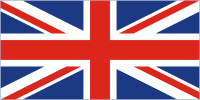 АНКЕТА ТУРИСТА (віза Великобританії)(обов’язково дати відповідь на всі питання!)АНКЕТА ТУРИСТА (віза Великобританії)(обов’язково дати відповідь на всі питання!)Частина 1Частина 1Частина 1Частина 11Прізвище ім'я по-батьковіПрізвище ім'я по-батькові2Дівоче прізвище / Попередні прізвища + причина та дата зміниДівоче прізвище / Попередні прізвища + причина та дата зміни3Сімейний стан: (Неодружений / незаміжня, одружений / заміжня, розлучений (а), вдова (вдвець), гром. шлюб, інше)Сімейний стан: (Неодружений / незаміжня, одружений / заміжня, розлучений (а), вдова (вдвець), гром. шлюб, інше)4Дата та місце народженняДата та місце народження5,6Громадянство при народженні / Теперішнє громадянствоГромадянство при народженні / Теперішнє громадянствоЧастина 2Частина 2Частина 2Частина 27Серія і номер закордонного паспортаСерія і номер закордонного паспорта8Місто, де видалиМісто, де видали9Орган, який видавОрган, який видав10Терміни дії паспортаТерміни дії паспорта11Це Ваш перший ЗП? (так / ні)Це Ваш перший ЗП? (так / ні)12Серія, номер, термін дії попередніх ЗП (якщо відомі)Серія, номер, термін дії попередніх ЗП (якщо відомі)13Де зараз ваші старі ЗП (закінчився термін дії, загублений, вкрадений, зі мною)Де зараз ваші старі ЗП (закінчився термін дії, загублений, вкрадений, зі мною)Частина 3Частина 3Частина 3Частина 314Домашня адреса з індексом (фактична)Домашня адреса з індексом (фактична)15Як довго Ви проживаєте за цією адресою (місяць / рік)Як довго Ви проживаєте за цією адресою (місяць / рік)16Домашній телефон (обов'язково вказати код)Домашній телефон (обов'язково вказати код)17Мобільний телефонМобільний телефонЧастина 4Частина 4Частина 4Частина 418Прізвище, ім'я МАТЕРІ (якщо померла, все одно вказувати)Дата і місце її народження, громадянствоПрізвище, ім'я МАТЕРІ (якщо померла, все одно вказувати)Дата і місце її народження, громадянство19Прізвище, ім'я БАТЬКА (якщо помер, все одно вказувати)Дата і місце його народження, громадянствоПрізвище, ім'я БАТЬКА (якщо помер, все одно вказувати)Дата і місце його народження, громадянство20Якщо Ви перебуваєте в шлюбі або в розлученні, вкажіть:Прізвище, дівоче прізвище, ім'я, по батькові чоловіка (дружини) / іЯкщо Ви перебуваєте в шлюбі або в розлученні, вкажіть:Прізвище, дівоче прізвище, ім'я, по батькові чоловіка (дружини) / і21Дата і місце народження чоловіка (дружини) / іДата і місце народження чоловіка (дружини) / і22Вкажіть громадянство чоловіка (дружини) / іВкажіть громадянство чоловіка (дружини) / і23Проживає він /вона з Вами?Проживає він /вона з Вами?24Якщо ні, вкажіть адресу та телефони, за яким він / вона проживаєЯкщо ні, вкажіть адресу та телефони, за яким він / вона проживає25Чи є у Вас неповнолітні діти:Чи є у Вас неповнолітні діти:26Прізвище, ім'я по батькові, дата і місце народження кожної дитиниПрізвище, ім'я по батькові, дата і місце народження кожної дитини27Фактична адреса, за якою проживають дітиФактична адреса, за якою проживають діти28Хто з дітей буде подорожувати з Вами?Хто з дітей буде подорожувати з Вами?29За яким ЗП (серія / номер)За яким ЗП (серія / номер)Частина 5Частина 5Частина 5Частина 530Ваш рід діяльності:(Неповний робочий день / студент / часткова зайнятість / пенсіонер / безробітний / домогосподарка / домогосподар)Ваш рід діяльності:(Неповний робочий день / студент / часткова зайнятість / пенсіонер / безробітний / домогосподарка / домогосподар)31Ваша посадаВаша посада32Назва підприємстваНазва підприємства33Коли Ви приступили до цієї роботи? (Дата / місяць / рік)Коли Ви приступили до цієї роботи? (Дата / місяць / рік)34Адреса підприємстваАдреса підприємства35Телефон підприємства з кодомТелефон підприємства з кодом36Електронна адреса роботодавця (обов'язково !!!)Електронна адреса роботодавця (обов'язково !!!)37Чи є у Вас інші джерела доходів? (Вказати назву організації, повну адресу і телефони, посаду, дату надходження на роботу)Чи є у Вас інші джерела доходів? (Вказати назву організації, повну адресу і телефони, посаду, дату надходження на роботу)38Чи працювали Ви коли-небудь в організаціях, зазначених нижче (так чи ні):Чи працювали Ви коли-небудь в організаціях, зазначених нижче (так чи ні):• Збройні сили (включаючи військову службу)• Збройні сили (включаючи військову службу)• Уряд (центральне або місцеве самоврядування)• Уряд (центральне або місцеве самоврядування)Судові органиСудові органиОрганізації мас-медіа (ЗМІ)Організації мас-медіа (ЗМІ)Державні або місцеві адміністраціїДержавні або місцеві адміністраціїОргани безпеки (включаючи міліцію і приватні охоронні компанії)Органи безпеки (включаючи міліцію і приватні охоронні компанії)39При згадці хоча б однієї з перерахованих організацій, вкажіть наступні дані:назва організації (адміністрації, військ і т.д.), назва посади / звання, дати роботи / службиПри згадці хоча б однієї з перерахованих організацій, вкажіть наступні дані:назва організації (адміністрації, військ і т.д.), назва посади / звання, дати роботи / службиЧастина 6Частина 6Частина 6Частина 640Ваш місячний дохідВаш місячний дохід41Чи отримуєте ви фінансову підтримку (вказати від кого)Чи отримуєте ви фінансову підтримку (вказати від кого)42Яка частина Вашої місячного доходу використовується для підтримання членів Вашої родини?Яка частина Вашої місячного доходу використовується для підтримання членів Вашої родини?На питання 44-49 відповідь давайте в доларах СШАНа питання 44-49 відповідь давайте в доларах СШАНа питання 44-49 відповідь давайте в доларах СШАНа питання 44-49 відповідь давайте в доларах США43Яка частина Вашої місячного доходу використовується на власні потреби?Яка частина Вашої місячного доходу використовується на власні потреби?44Хто буде оплачувати вашу поїздку до Великобританії?Хто буде оплачувати вашу поїздку до Великобританії?45Хто буде оплачувати проживання та харчування?Хто буде оплачувати проживання та харчування?46Якщо хтось платить за вашу поїздку, скільки грошей Вам дають?Якщо хтось платить за вашу поїздку, скільки грошей Вам дають?47Скільки буде коштувати Вам особисто ця поїздка?Скільки буде коштувати Вам особисто ця поїздка?48Скільки грошей Ви берете з собою в поїздку?Скільки грошей Ви берете з собою в поїздку?Частина 7Частина 7Частина 7Частина 749Чи відвідували Ви Великобританію за останні 10 років?Чи відвідували Ви Великобританію за останні 10 років?50Чи був у Вас відмова у візі або в'їзді до Великобританії або будь-яку іншу країну? (Вказати причину, реєстраційний номер відмови)Чи був у Вас відмова у візі або в'їзді до Великобританії або будь-яку іншу країну? (Вказати причину, реєстраційний номер відмови)51Чи отримували Ви відмову в будь-яку іншу країну? Якщо так, то коли і в яку країну.Чи отримували Ви відмову в будь-яку іншу країну? Якщо так, то коли і в яку країну.52Якщо отримували візу до Великобританії, вкажіть номер візи, термін її дії та термін Вашого перебування у Великобританії.Якщо отримували візу до Великобританії, вкажіть номер візи, термін її дії та термін Вашого перебування у Великобританії.53Депортували Вас з Великобританії або будь-який інший країни?Депортували Вас з Великобританії або будь-який інший країни?54Чи зверталися Ви до влади Великобританії з проханням залишитися в країні?Чи зверталися Ви до влади Великобританії з проханням залишитися в країні?Частина 8Частина 8Частина 8Частина 862Чи є у Вас друзі або родичі в Великобританії?Чи є у Вас друзі або родичі в Великобританії?63Якщо є, то вкажіть їх імена і прізвища, громадянство, адреси, домашні телефони, ким вони вам єЯкщо є, то вкажіть їх імена і прізвища, громадянство, адреси, домашні телефони, ким вони вам єЧастина 9Частина 9Частина 9Частина 964Ваші попередні поїздки за кордон (країна, дата поїздки і мета):Ваші попередні поїздки за кордон (країна, дата поїздки і мета):Ваші попередні поїздки за кордон (країна, дата поїздки і мета):